IBRAHIM AISHA AHMED19/MHS01/189MBBSBIO 102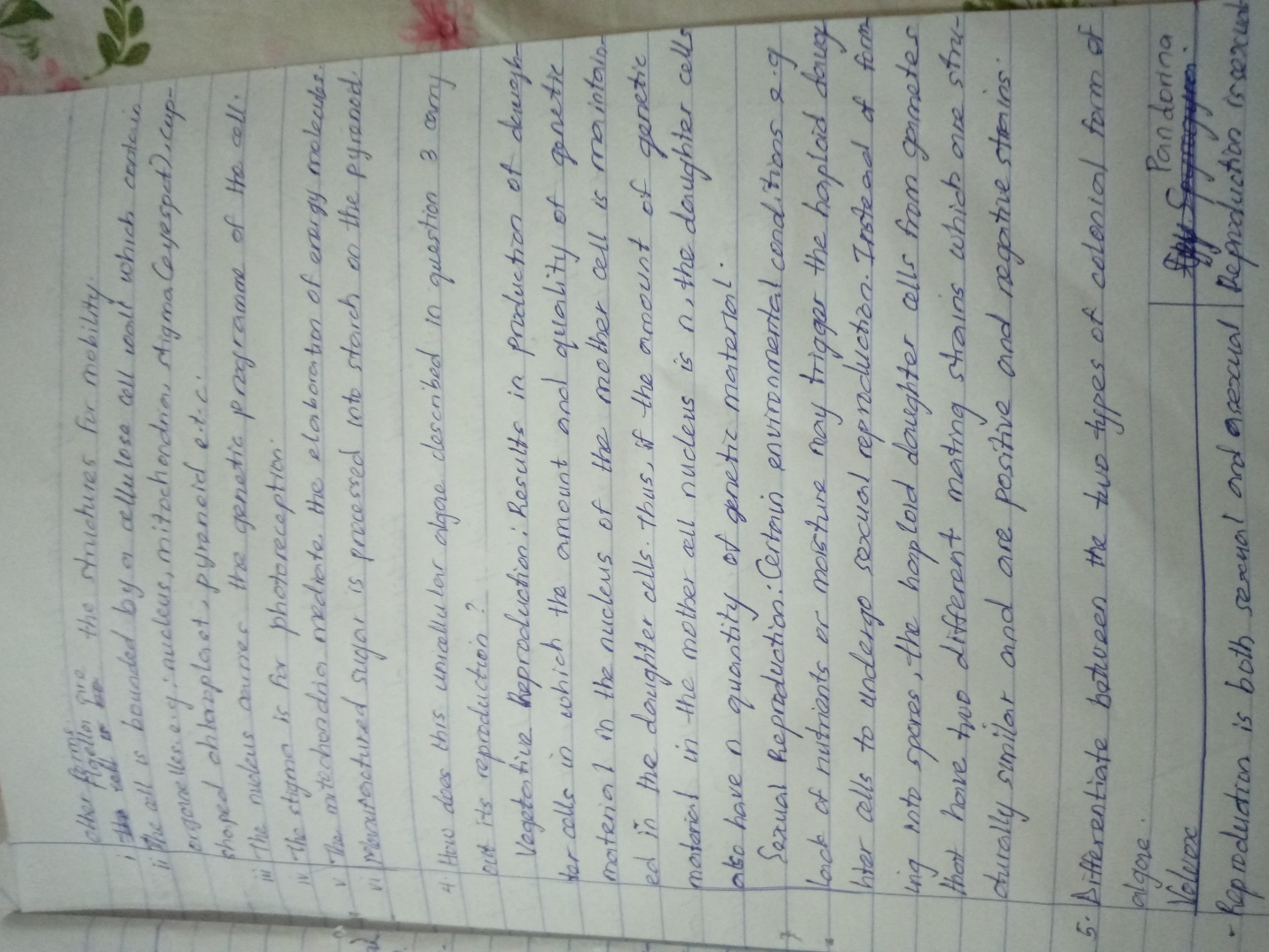 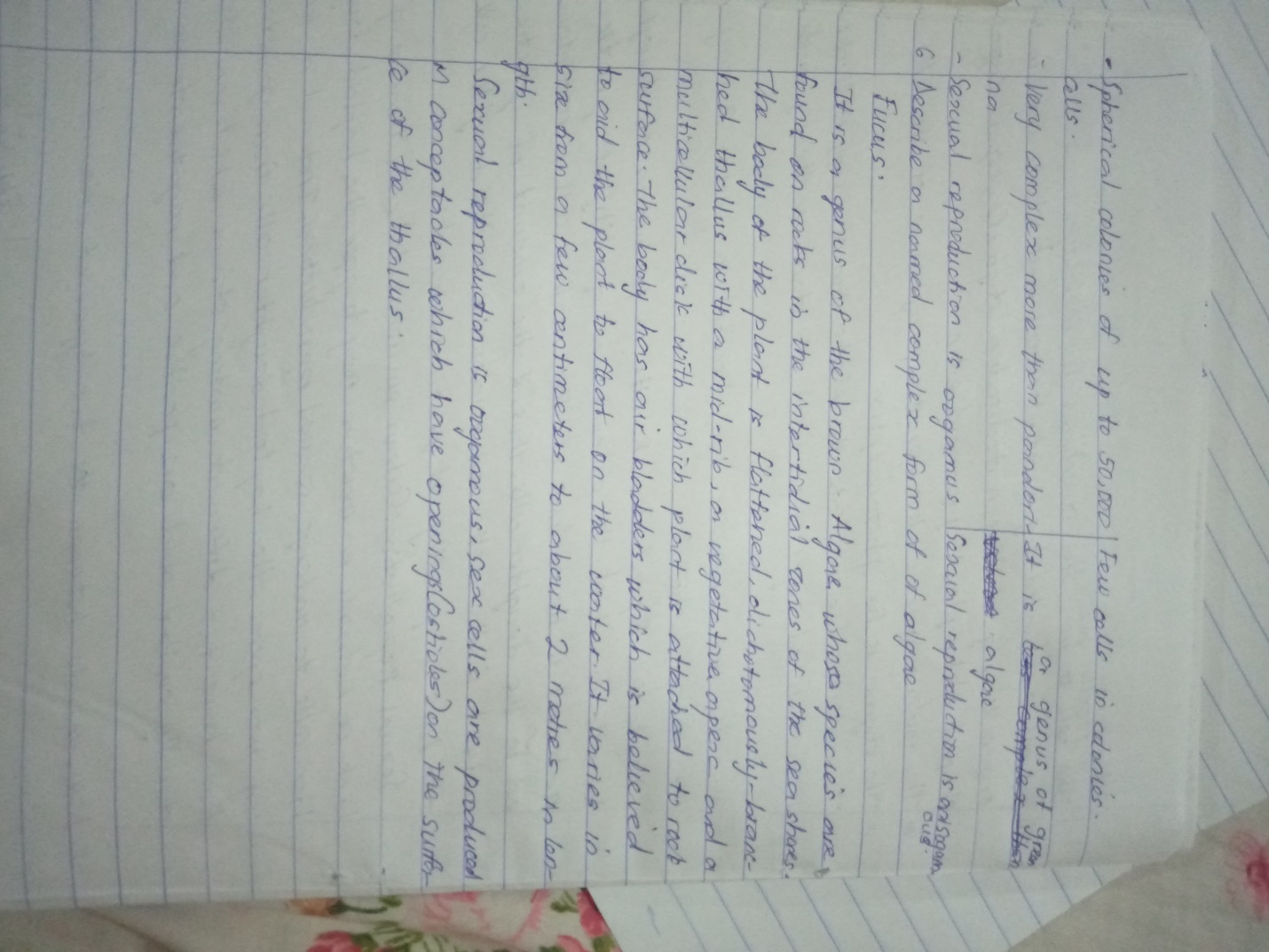 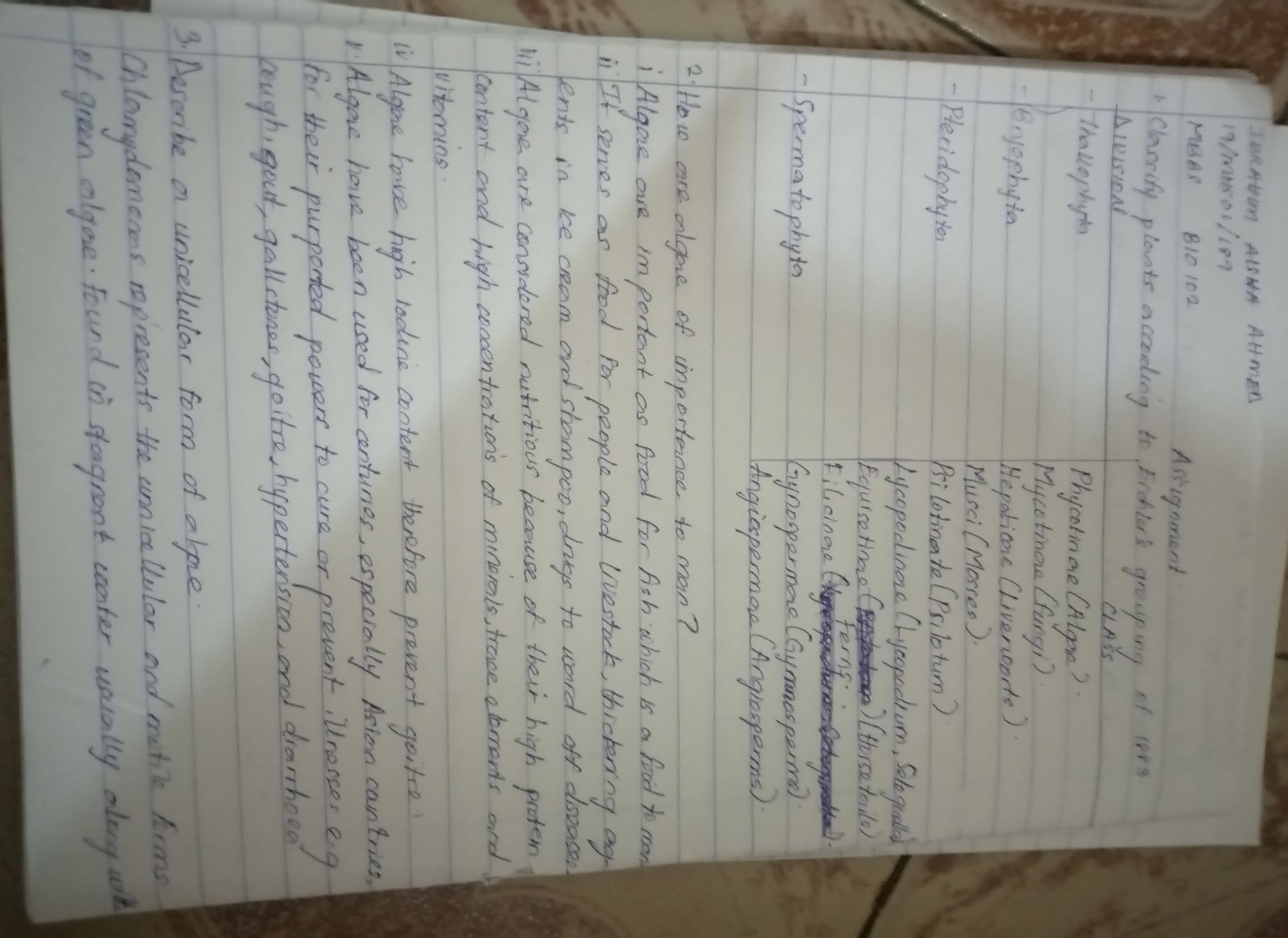 